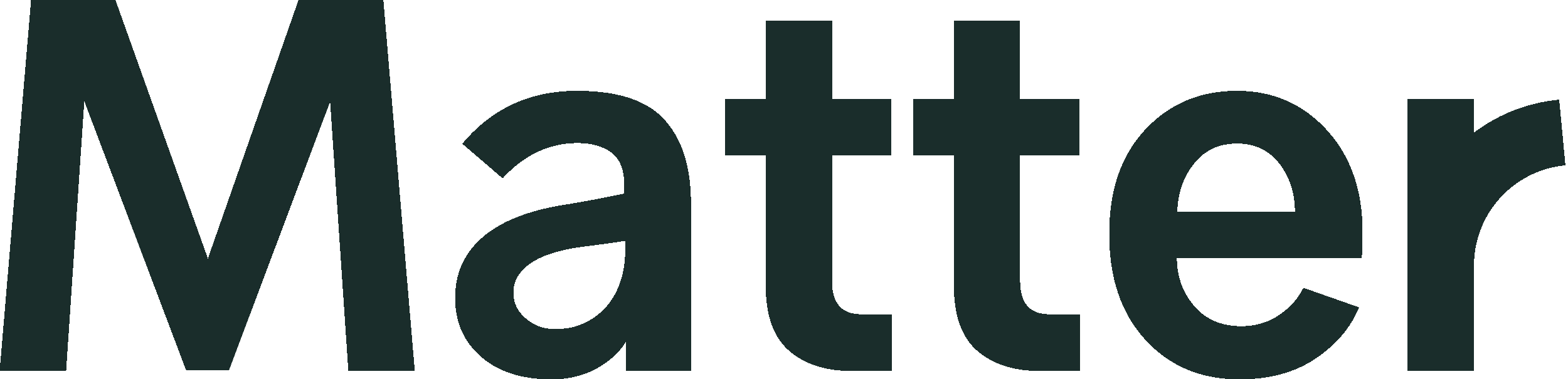 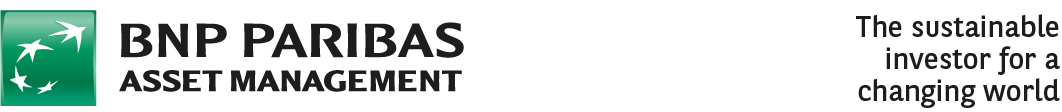 13 June 2022							Marketing Communication: For media use								For professional investorsMatter is partnering with BNP Paribas Asset Management to launch ‘SDG Fundamentals’ revenue alignment data solutionBNP Paribas Asset Management (‘BNPP AM’) and Matter, a Danish fintech specialising in sustainability insights, today announced the launch of ‘SDG Fundamentals’, an innovative data solution. This new dataset enables investors to analyse the extent to which company  revenues are aligned – or misaligned – with the targets of the 17 United Nations Sustainable Development Goals (‘SDGs’). Adopted in 2015 at COP 21, the UN SDGs were defined as a universal roadmap for achieving a sustainable and inclusive future by 2030. Since then the asset management industry has made significant progress in developing solutions to help address some of the global challenges articulated by the SDGs, using capital allocation and engagement as levers towards a sustainable future. Prioritising investment in the SDGs has the potential to unlock opportunities worth approximately USD 12 trillion and 380 million jobs a year by 2030 for investors. Despite this, a funding gap remains between current investments in companies aligned to the SDGs and what is necessary to meet the 2030 targets set by them.SDG Fundamentals, the new dataset  developed by BNPP AM and Matter, helps bridge this gap. It provides investors with a framework to understand the extent of the alignment of a company’s revenue streams with individual SDGs and targets, as well as across multiple SDGs and targets. SDG Fundamentals is based on a proprietary SDG taxonomy, itself grounded on a strict reading of UNStats SDG metadata, and uses one of the more granular revenue breakdown databases available.SDG Fundamentals data covers more than 50,000 issuers, providing unparalleled insights into their alignment and misalignment with the SDGs through an analysis of their products and services. It can assist investors in enriching their approach to sustainability analysis in four ways:integration: helping investors identify sustainable thematic head- and tail-winds to inform their investment decision-making;regulatory compliance under SFDR and MiFID II to inform ‘sustainable investment’ determination;stewardship and exclusion purposes: helping investors to identify revenues misaligned to sustainable themes; andportfolio construction and reporting for thematic and impact funds.SDG Fundamentals will be available to the wider sustainable investment market via Matter. Berenice Lasfargues, Sustainability Integration Lead at BNPP AM, comments:“Understanding the extent to which companies’ core business revenues are aligned to the Sustainable Development Goals, and by extension have the potential to contribute to real-world sustainable outcomes, is the next frontier of sustainability analysis. While this type of analysis continues to be hampered by a lack of granular and standardised corporate sustainability disclosures and data, our methodological work with Matter helps to break down this barrier and provides investors with actionable information on what constitutes company alignment to the targets underpinning the 17 SDG Goals. It is also part of a wider push towards increased data breadth, quality and standards through industry collaboration. ”Lise Pretorius, Head of Sustainability Analysis at Matter, comments:“At Matter we offer a suite of sustainability insights on publicly traded companies, utilising both in-house expertise and third-party insights from civil society, academia, think tanks and more to gain a 360-degree view of company non-financial performance. The collaboration with BNPP AM is an extension of this commitment to advance the common understanding of companies’ non-financial performance through multi-stakeholder collaboration. Partnering with BNPP AM to develop SDG Fundamentals has been a unique opportunity to work with a leading asset manager which combines deep market expertise with a genuine commitment to rigorous understanding of the sustainability and SDG alignment of their investments.”- ENDS -PRESS contactBNP Paribas Asset ManagementQuentin Smith+44 (0)20 7827 356 890Quentin.smith@bnpparibas.com MATTERNiels Fibaek-Jensen, CEO+45 20701370
Niels@thisismatter.com About BNP Paribas Asset ManagementBNP Paribas Asset Management (‘BNPP AM’) is the investment arm of BNP Paribas, a leading banking group in Europe with international reach.  BNPP AM aims to generate long-term sustainable investment returns for its clients, based on a unique sustainability-driven philosophy.  BNPP AM’s investment capabilities are focused around five key strategies: High Conviction Strategies, Private Debt & Real Assets, Multi-Asset, Quantitative & Solutions (MAQS), Emerging Markets and Liquidity Solutions, with investment processes incorporating quantitative and fundamental analysis.Sustainability is embedded within BNPP AM’s strategy and investment decision-making.  Among the leaders in thematic investment in Europe, BNPP AM contributes to the energy transition, environmental sustainability and the promotion of equality and inclusive growth.  BNPP AM currently manages EUR 522 billion of assets (EUR 645 billion of assets under management & advisory) and benefits from the expertise of around 500 investment professionals and over 800 client servicing specialists, serving individual, corporate and institutional clients in 67 countries.Source: BNPP AM, as at 31 March 2022For more information please visit bnpparibas-am.com, our newsroom or follow us on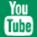 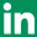 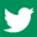 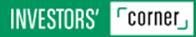 About MATTER Matter is a B2B SaaS company specialising in the provision of sustainability data and insights. Matter was founded upon the premise that existing ESG and sustainability data on companies does not adequately capture and convey the true impact a company has on people and planet. Matter challenges conventional logics on ESG data, harnessing the power of collective intelligence by working with on-the-ground subject matter experts and utilising the latest technology in the fields of AI and Machine Learning to provide investors with a 360-degree view of company sustainability and SDG alignment. By providing investors with sustainability and SDG insights which are granular, disaggregated and holistic, Matter aims to reshape the way investors understand and use insights for sustainable investing.For more information please visit https://www.thisismatter.com/ Additional informationBNP PARIBAS ASSET MANAGEMENT UK Limited, ‘the investment company’, is authorised and regulated by the Financial Conduct Authority.  Registered in England No: 02474627, registered office: 5 Aldermanbury Square, London, England, EC2V 7BP, United Kingdom.This material is produced for information purposes only and does not constitute:an offer to buy nor a solicitation to sell, nor shall it form the basis of or be relied upon in connection with any contract or commitment whatsoever orinvestment advice.This material is issued and has been prepared by the investment company.  It contains opinions and statistical data that are considered lawful and correct on the day of their publication according to the economic and financial environment at the time.  This document does not constitute investment advice or form part of an offer or invitation to subscribe for or to purchase any financial instrument(s) nor shall it or any part of it form the basis of any contract or commitment whatsoever.This document is provided without knowledge of an investors’ situation.  Prior to any subscription, investors should verify in which countries the financial instruments referred to in this document are registered and authorised for public sale.  In particular, financial instruments cannot be offered or sold publicly in the United States.  Investors considering subscriptions should read carefully the most recent prospectus and Key Investor Information Document (KIID) agreed by the regulatory authority, available on the website.  Investors are invited to consult the most recent financial reports, which are also available on the website.  Investors should consult their own legal and tax advisors prior to investing.  Given the economic and market risks, there can be no assurance that the financial instruments will achieve their investment objectives.  Their value can decrease as well as increase.  In particular, changes in currency exchange rates may affect the value of an investment.  Performance is shown net of management fees and is calculated using global returns with time factored in, with net dividends and reinvested interest, and does not include subscription-redemption fees, exchange rate fees or tax.  Any gross of fees performance included in this material do not reflect the deduction of commission, fees and other expenses incurred.  Returns will be reduced after the deduction of such fees.  Past performance is not a guarantee of future results.This document is directed only at person(s) who have professional experience in matters relating to investments (‘relevant persons’).  Any investment or investment activity to which this document relates is available only to and will be engaged in only with Professional Clients as defined in the rules of the Financial Conduct Authority.  Any person who is not a relevant person should not act or rely on this document or any of its contents.All information referred to in the present document is available at www.bnpparibas-am.com.This is a Marketing Communication for Professional Investors only.  No assurance can be given that any forecast, target or opinion will materialise.As at June 2022.